МІНІСТЕРСТВО ОСВІТИ І НАУКИ УКРАЇНИНаціональний авіаційний університет Факультет транспорту менеджменту та логістики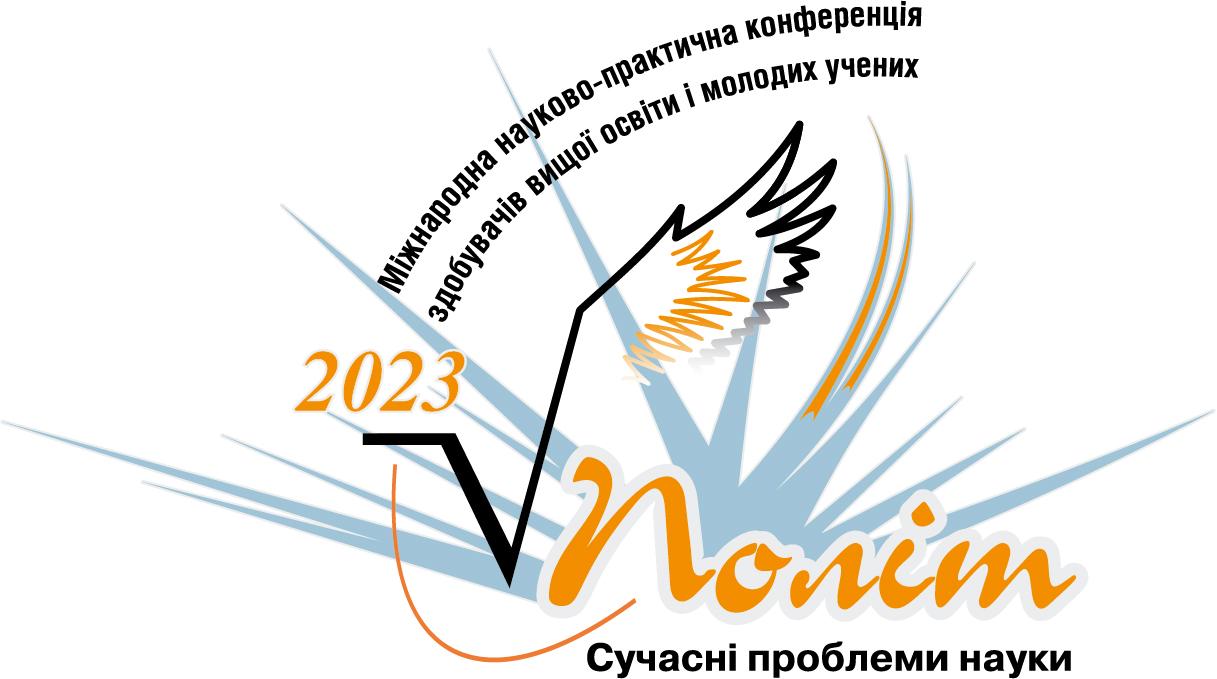 ПРОГРАМАХХІІI Міжнародної науково-практичної конференції здобувачів вищої освіти і молодих учених«ПОЛІТ. Сучасні проблеми науки»напрям«Транспортні технології, менеджмент і логістика» (4-7 квітня 2023 року)Київ 2023ЛОГІСТИКА05.04.2023, 10:00Посилання на Google Meet  https://classroom.google.com/c/NTYzMzMxODY3MTMx?hl=ru&cjc=pwrtsw5https://meet.google.com/myp-vdmm-rdv1. Назаретян О.О., НАУ, КиївПЕРСПЕКТИВИ РОЗВИТКУ РІЧКОВОГО ТРАНСПОРТУ В УКРАЇНІНауковий керівник: Молчанова К.С., к.е.н., доцент.2. Яковенко В.В., НАУ, КиївОЦІНКА КОНКУРЕНТНИХ ПЕРЕВАГ АВІАКОМПАНІЙНауковий керівник: Суворова І.М., к.е.н., доцент.3. Соловйова Д.А., Кісера Т.О., НАУ, КиївПЕРСПЕКТИВИ РОЗВИТКУ CRM-СИСТЕМ В СУЧАСНИХ УМОВАХНауковий керівник: Карпунь О.В., к.е.н., доцент.4. Урсулян О.-А. І., НАУ, КиївВПЛИВ ВІЙНИ НА МОРСЬКІ ПЕРЕВЕЗЕННЯНауковий керівник: Молчанова К.С., к.е.н., доцент.5. Жилкевич М.В., НАУ, КиївПОНЯТТЯ ТА СУТНІСТЬ ІНФОРМАЦІЙНОЇ ЛОГІСТИКИНауковий керівник: Загородня А.С., ст. викладач.6. Назаретян О.О., НАУ, Київ	РОЛЬ ТРАМВАЙНОЇ СИСТЕМИ В ЛОГІСТИЦІ ПАСАЖИРСЬКИХ ПОТОКІВ В УКРАЇНІНауковий керівник: Молчанова К.С., к.е.н., доцент.7. Лемеха Є.В., НАУ, КиївСУТНІСТЬ ЛОГІСТИКИ ЗОВНІШНЬОЕКОНОМІЧНОЇ ДІЯЛЬНОСТІНауковий керівник: Загородня А.С., ст. викладач.8. Резнік В.В., Бугайко Д.Д., ТОВ ФТП, КиївЕКОНОМІЧНІ ЧИННИКИ ВПЛИВУ НА ЕФЕКТИВНІСТЬ ЛОГІСТИКИ АВІАЦІЙНИХ КОМПАНІЙ УКРАЇНИНауковий керівник: Бугайко Д.О., д.е.н., професор.9. Школенко Я.В., НАУ, КиївВИКОРИСТАННЯ IT ДЛЯ ОПТИМІЗАЦІЇ ПРОЦЕСІВ ЛОГІСТИЧНОГО ЗАБЕЗПЕЧЕННЯ ЗСУНауковий керівник: Плужніков Б.О.., к.е.н., доцент.10. Гречковська А.І., Кордяк М.О., НАУ, Київ	ЛОГІСТИКА: ЦИФРОВІ ТЕХНОЛОГІЇ ТА ЇХ ВПЛИВ НА ЛОГІСТИЧНІ ПРОЦЕСИНауковий керівник: Суворова І.М., к.е.н., доцент.11. Білоног А.П., НАУ, КиївВИЗНАЧЕННЯ СТРАТЕГІЙ ЗМЕНШЕННЯ ВПЛИВУ ЗМІНИ КЛІМАТУ НА ЛОГІСТИЧНІ СИСТЕМИНауковий керівник: Загородня А.С., ст. викладач.12. Кухельний К.С., НАУ, КиївІНФОРМАЦІЙНІ ТЕХНОЛОГІЇ ДЛЯ ОБСЛУГОВУВАННЯ ПАСАЖИРІВ В АЕРОПОРТУНауковий керівник: Кулик В.А., д.е.н., професор.	13. Тимошенко М.О., НАУ, Київ	ВИКОРИСТАННЯ БЛОКЧЕЙН ДЛЯ ОБСЛУГОВУВАННЯ ПАСАЖИРІВ АВІАКОМПАНІЙНауковий керівник: Кулик В.А., д.е.н., професор.14. Ставський Д.М., НАУ, Київ	ОРГАНІЗАЦІЯ ЛОГІСТИЧНОГО СЕРВІСУ АЕРОПОРТУНауковий керівник: Щепіна Т.Г., к.е.н., доцент.	15. Єщенко С.О., НАУ, КиївАНАЛІЗ ОРГАНІЗАЦІЇ СТІЙКИХ ЛАНЦЮГІВ ПОСТАЧАННЯ ТОВАРІВ ПОВІТРЯНИМ ТРАНСПОРТОМ.Науковий керівник: Семерягіна М.М., ст. викладач.16. Музика В.В., НАУ, КиївУДОСКОНАЛЕННЯ ОРГАНІЗАЦІЇ ЗБУТОВОЇ ДІЯЛЬНОСТІ АВІАЦІЙНИХ ПІДПРИЄМСТВНауковий керівник: Суворова І.М., к.е.н., доцент.17. Самойлюк О.О., Разінкіна Т.Г., НАУ, Київ	ОСОБЛИВОСТІ ОРГАНІЗАЦІЇ ПЕРЕВЕЗЕНЬ ТВАРИН НА ПОВІТРЯНОМУ ТРАНСПОРТІНауковий керівник: Семерягіна М.М., ст. викладач.18. Руденко В.О., НАУ, КиївФОРМУВАННЯ ЕФЕКТИВНОЇ СИСТЕМИ МОТИВАЦІЇ ПЕРСОНАЛУ АВІАЦІЙНИХ ПІДПРИЄМСТВНауковий керівник: Суворова І.М., к.е.н., доцент.19. Онищук І.А., НАУ, КиївКОНКУРЕНТОСПРОМОЖНІСТЬ АВІАЦІЙНИХ ПІДПРИЄМСТВНауковий керівник: Кулик В.А., д.е.н., професор.	20. Гончарук А.М., Цапенко О.А., НАУ, КиївРОЛЬ МІЖНАРОДНИХ БЛАГОДІЙНИХ ОРГАНІЗАЦІЙ У ПОВОЄННІЙ ВІДБУДОВІ ЛОГІСТИЧНОЇ ІНФРАСТРУКТУРИНауковий керівник: Карпунь О.В., к.е.н., доцент.21. Кропліс Я.В., НАУ, КиївВИЗНАЧЕННЯ ОСНОВНИХ ЛОГІСТИЧНИХ ТРЕНДІВ У 2023 РОЦІНауковий керівник: Загородня А.С., ст. викладач.22. Барда К.В., НАУ, КиївОГЛЯД ОСНОВНИХ РИЗИКІВ ЛОГІСТИЧНОЇ ДІЯЛЬНОСТІНауковий керівник: Молчанова К.С., к.е.н., доцент.23. Жигула С.І., НАУ, Київ	ЗАСТОСУВАННЯ СИСТЕМ АВТОМАТИЗАЦІЇ ТА РОБОТОТЕХНІКИ У СКЛАДСЬКІЙ ЛОГІСТИЦІ24. Манжурова Є.С., МДУ, КиївНІВЕЛЮВАННЯ НАСЛІДКІВ ВІЙНИ У СФЕРІ ЗАЛІЗНИЧНОГО ТА АВІАЦІЙНОГО ТРАНСПОРТУ УКРАЇНИНауковий керівник: Балабаниць А.В., д.е.н., професор.25. Коваленко А.В., НАУ, КиївПІДВИЩЕННЯ ШВИДКОСТІ МЕРЕЖЕВОГО ПЛАНУВАННЯНауковий керівник: Давидов А.А., к.е.н., доцент.26. Барський М., НАУ, КиївАСПЕКТИ РОЗВИТКУ ГЛОБАЛЬНИХ СТРАТЕГІЙ УПРАВЛІННЯ У ГЛОБАЛЬНИХ ЛАНЦЮГАХ ПОСТАЧАННЯНауковий керівник: Гриценко С.І., д.е.н., професорТРАНСПОРТНІ ТЕХНОЛОГІЇ ТА СЕРВІС05.04.2023, 11:00,Посилання на Google Meet  https://classroom.google.com/c/NTYzMzMxODY3MTMx?hl=ru&cjc=pwrtsw5https://meet.google.com/myp-vdmm-rdvБережна В.К., Інфантіно М.П., НАУ, КиївРОЛЬ БОРТОВОГО СУПРОВОДУ Науковий керівник: Трюхан О.М., к.т.н., доцент.Дадіжа Т.Ю., Степанченко К.Р., НАУ, КиївПЕРЕДПОЛЬОТНА ПІДГОТОВКА БОРТПРОВІДНИКІВ ЯК ВАЖЛИВИЙ ЧИННИК ВПЛИВУ НА БЕЗПЕКУ ПОЛЬОТУНауковий керівник: Трюхан О.М., к.т.н., доцент.Джердж Ю.А., НАУ, КиївПРОБЛЕМИ ТА РИЗИКИ КОНТЕЙНЕРНОГО ЕКСПОРТУ УКРАЇНИНауковий керівник: Українький Є.О., к.т.н., доцент.Євдокименкова К.А., НАУ, КиївПЛАН ВІДНОВЛЕННЯ АВІАПРОМИСЛОВОСТІ В УКРАЇНІ ПІСЛЯ ЗАКІНЧЕННЯ ПОВНОМАСШТАБНОГО ВТОРГНЕННЯНауковий керівник: Семченко Н.О., к.т.н., доцент.Жданова В.О., НАУ, КиївПЕРСПЕКТИВИ ВИКОРИСТАННЯ БЕЗПІЛОТНИХ ЛІТАЛЬНИХ СУДЕН У САНІТАРНІЙ АВІАЦІЇНауковий керівник: Пронь С. В., к.т.н., доцент.Заєць Б.Б., Андрійчук А.О., НАУ, КиївСТАНОВЛЕННЯ ТА РОЗВИТОК ТРАНЗИТНОГО ПОТЕНЦІАЛУ УКРАЇНИ Науковий керівник: Волковська Г.Г., к.т.н., доцент.Запольська Д.О., НАУ, КиївПЕРСПЕКТИВИ ВІДНОВЛЕННЯ ФУНКЦІОНУВАННЯ ТА РОЗВИТКУ СКЛАДСЬКИХ КОМПЛЕКСІВ В УМОВАХ ВОЄННОГО ЧАСУНауковий керівник: Новальська Н. І., к.е.н., доцент.Зюмченко В.М., НАУ, КиївОРГАНІЗАЦІЯ ГРУПОВОЇ ЗАПРАВКИ ПОВІТРЯНИХ СУДЕН НА АЕРОДРОМАХ Науковий керівник: Сєченєв О.М., ст. викладач.Івасюк З.В., НАУ, КиївTRANSPORT TECHNOLOGIES AND SERVICEНауковий керівник: Селіщев С.В., к.е.н.Ільчишина Е.О., Скавронський Д.О., НАУ, КиївТРАНСПОРТНА ЛОГІСТИКА ПІД ЧАС ВІЙНИНауковий керівник: Трюхан О.М., к.т.н., доцент.Коваль Б.Л., Ільяш І.В., НАУ, КиївМЕТОДИ ВДОСКОНАЛЕННЯ ТЕХНОЛОГІЙ ПЕРЕВЕЗЕНЬ ПАСАЖИРІВ ТА ВАНТАЖІВНауковий керівник: Новальська Н. І., к.е.н., доцент.Ковріга К.А., НАУ, КиївЕКОЛОГІЧНІ ПРОБЛЕМИ ТРАНСПОРТУ Науковий керівник: Селіщев С.В., к.е.н.Колодяженська А.А., Бекленіщев І.О., НАУ, КиївДОЦІЛЬНІСТЬ ВИКОРИСТАННЯ КОДІВ АЕРОПОРТІВ IATA ТА ICAOНауковий керівник: Трюхан О.М., к.т.н., доцент.Курганська Є.Є., НАУ, КиївРОЛЬ ІННОВАЦІЙНИХ ТРАНСФОРМАЦІЙ В АЕРОПОРТАХНауковий керівник: Селіщев С.В., к.е.н.Литвин П.І., Сторчевий Н.В., НАУ, КиївСТАН МУЛЬТИМОДАЛЬНИХ ПЕРЕВЕЗЕНЬ В УКРАЇНІ ТА ЇХ ВІДНОВЛЕННЯ В ПІСЛЯВОЄННИЙ ПЕРІОДНауковий керівник: Новальська Н. І., к.е.н., доцент.Музика Д.А., НАУ, КиївЗАСТОСУВАННЯ ІННОВАЦІЙНИХ ЦИФРОВИХ ТЕХНОЛОГІЙ ДЛЯ ПІДВИЩЕННЯ РІВНЯ ТРАНСПОРТНОЇ БЕЗПЕКИНауковий керівник: Огієнко А.В., д.е.н., доцент.Попова Я.Д., Федорченко А.Ю., НАУ, КиївВІНГЛЕТИ ЯК ЗАСІБ ПІДВИЩЕННЯ ТРАНСПОРТНОЇ ЕФЕКТИВНОСТІ ЛІТАКІВ Науковий керівник: Трюхан О.М., к.т.н., доцент.Прибильський Д.В., Сенчик Є.О., НАУ, КиївПРОБЛЕМИ ТА ОСОБЛИВОСТІ ВІДНОВЛЕННЯ ЗАЛІЗНИЧНОЇ ІНФРАСТРУКТУРИ У ВОЄННИЙ ТА ПІСЛЯВОЄННИЙ ПЕРІОДИНауковий керівник: Новальська Н. І., к.е.н., доцент.Ситник Д.О., НАУ, КиївЗАСТОСУВАННЯ МАРКЕТИНГУ В ТРАНСПОРТНІЙ ДІЯЛЬНОСТІНауковий керівник: Чайка Н.Г., к.іст.н., доцент.Складанна А.П., НАУ, КиївУПРАВЛІННЯ ЯКІСТЮ МУЛЬТИМОДАЛЬНИХ ТРАНСПОРТНИХ СИСТЕМ Науковий керівник: Огієнко М.М., д.е.н., професор.Топоркова М.Є., НАУ, КиївЕФЕКТИВНІСТЬ КОМБІНОВАНОГО ПОВІТРЯНОГО ТА НАЗЕМНОГО ТРАНСПОРТУ Науковий керівник: Українький Є.О., к.т.н., доцент.Фесенко А.М., НАУ, КиївРОЛЬ СИСТЕМ ВІДСТЕЖУВАННЯ ВАНТАЖІВ У ПРОЦЕСАХ ДОСТАВКИНауковий керівник: Селіщев С.В., к.е.н.Шевчик О.А., Боровик К.О., НАУ, КиївПРОБЛЕМИ СКЛАДСЬКОГО КОМПЛЕКСУ В УКРАЇНІ ПІД ЧАС ВОЄННОГО СТАНУНауковий керівник: Клименко В.В., к.е.н., доцент.Шкуматова С.О., НАУ, КиївВІДНОВЛЕННЯ ПРИДУНАЙСЬКОГО РЕГІОНУ: МОЖЛИВОСТІ ТА ВИКЛИКИ В УМОВАХ ВІЙНИНауковий керівник: Чайка Н.Г., к.іст.н., доцент.МЕНЕДЖМЕНТ05.04.2023, 12:00,Посилання на Google Meet  https://classroom.google.com/c/NTYzMzMxODY3MTMx?hl=ru&cjc=pwrtsw5https://meet.google.com/myp-vdmm-rdv1. Podrieza M., NАU, KyivTRANSFORMATION OF THE ORGANIZATIONAL CULTURE OF ENTERPRISES IN THE POST-WAR ECONOMY OF UKRAINEНауковий керівник: Кириленко О.М., д.екон.н., професор.2. Орел А.М., НАУ, КиївТРАНСПОРТНА СИСТЕМА ЯК НЕВІД’ЄМНА СКЛАДОВА РЕГІОНАЛЬНОЇ ЕКОНОМІЧНОЇ СТРУКТУРИ3. Остапенко Т.Г., НАУ, КиївВПЛИВ ПАНДЕМІЇ ТА ВІЙНИ НА РОЗВИТОК ЕКОНОМІЧНОЇ ЛЮДИНИ ЯК ВЛАСНИКА ТА ВИРОБНИКА4. Дуплій Ю.Г., НАУ, КиївОСОБЛИВОСТІ ЗАСТОСУВАННЯ ІТ-ТЕХНОЛОГІЙ В МЕНЕДЖМЕНТІ ОРГАНІЗАЦІЇНауковий керівник: Білявський В.М., к.ек.н., доцент.5. Антонюк О.В., НАУ, КиївSCRUM-ТЕХНОЛОГІЇ, ЯК ПРИКЛАД ЕФЕКТИВНОГО ЗАСТОСУВАННЯ AGILE-МЕНЕДЖМЕНТУНауковий керівник: Білявський В.М., к.ек.н., доцент.6. Liaskovska Anastasiia, Nazaretian Oleksandr, NАU, KyivMAIN CHALLENGES IN RESTAURANT MANAGEMENT INDUSTRYНауковий керівник:Liskovych Nazarii Ph.D., Associate Professor7. Харабет С.Ф, Маріупольський державний університет, КиївУПРАВЛІННЯ РОЗВИТКОМ ТУРИЗМУ НА ОСНОВІ ІННОВАЦІЙНИХ ТЕХНОЛОГІЙНауковий керівник: Балабаниць А.В., д.ек.н., доцент.8. Авраменко М., НАУ, КиївАНАЛІЗ НЕРІВНОМІРНОСТІ РОЗВИТКУ РЕСУРСНОГО ПОТЕНЦІАЛУ РЕГІОНАЛЬНИХ СИСТЕМ ПРОМИСЛОВОГО КОМПЛЕКСУНауковий керівник: Орел А.М., д.ек.н., доцент.9. Кожем’яка В.В., НАУ, КиївКОРПОРАТИВНА СОЦІАЛЬНА ВІДПОВІДАЛЬНІСТЬ НА ПІДПРИЄМСТВАХ АВІАЦІЙНОЇ ГАЛУЗІ  Науковий керівник: Гращенко І.С., к.ек.н., доцент.10. Малишко Д.В, Єщенко С., НАУ, КиївДОСЛІДЖЕННЯ РОЗВИТКУ КОРПОРАТИВНОЇ СОЦІАЛЬНОЇ ВІДПОВІДАЛЬНОСТІ В УКРАЇНІ   Науковий керівник: Гращенко І.С., к.ек.н., доцент.11. Орел В.М., СНАУ, СумиТЕРИТОРІАЛЬНА ОЦІНКА БЮДЖЕТНОГО ПЛАНУВАННЯ   ВИТРАТ У ДОРОЖНІЙ ГАЛУЗІ12.Лаврів К., НАУ, КиївРОЗВИТОК ТРАНСПОРТНОЇ СИСТЕМИ УКРАЇНИ ЯК ЧИННИКА ФОРМУВАННЯ ТА ВЗАЄМОПЕРЕПЛЕТЕННЯ ЕЛЕМЕНТІВ НАНОЕКОНОМІКИ В ГЛОБАЛЬНОМУ СЕРЕДОВИЩІ   Науковий керівник: Остапенко Т.Г., к.е.н., доцент.13. Василевський В.О., НАУ, КиївПРОЦЕСНИЙ ПІДХІД В УПРАВЛІННІ ЗБУТОВОЮ ДІЯЛЬНІСТЮ   Науковий керівник: Колесник М.В., к.ек.н., доцент.14. Чернишова Т.В., НАУ, КиївЕФЕКТИВНІСТЬ МЕХАНІЗМУ ВІДКРИТИХ ІННОВАЦІЙ В ПРИЗМІ УПРАВЛІННЯ ІНТЕЛЕКТУАЛЬНОЮ ВЛАСНІСТЮ   Науковий керівник: Колесник М.В., к.ек.н., доцент.15. Ковпік В.В., НАУ, КиївВПЛИВ СОЦІАЛЬНО-ВІДПОВІДАЛЬНОГО МАРКЕТИНГУ НА БРЕНД-МЕНЕДЖМЕНТ ПІДПРИЄМСТВ Науковий керівник: Колесник М.В., к.ек.н., доцент.16. Берегельська І.Л., НАУ, КиївТАСК-МЕНЕДЖЕР: СУЧАСНІ ПРОБЛЕМИ ЗАСТОСУВАННЯ ТА ПЕРСПЕКТИВНІ ШЛЯХИ ЇХ ВИРІШЕННЯ  Науковий керівник: Литвиненко Л.Л., к.ек.н., доцент.17.Artem Kovalenko, NАU, KyivANALYSIS OF SOFTWARE PRODUCTS THAT ALLOW AUTOMATION OF NETWORK PLANNING PROCESSES    Науковий керівник: Andrii Davydov, Assoc. Prof.18. Shevchenko Yelyzaveta, NАU, KyivTHE ROLE OF THE ARTIFICIAL INTELLIGENCE IN HR-MANAGEMENTНауковий керівник: Кириленко О.М., д.екон.н., професор.
ПРИКЛАДНА МАТЕМАТИКА05.04.2023, 13:00Посилання на Google Meet  https://classroom.google.com/c/NTYzMzMxODY3MTMx?hl=ru&cjc=pwrtsw5https://meet.google.com/myp-vdmm-rdv1. Гут Г.Б., Федорець А.,Д., НАУ, КиївВЛАСТИВОСТІ РОЗВ’ЯЗКІВ ЛОГІСТИЧНОГО РІЗНИЦЕВОГО РІВНЯННЯ  ДЛЯ ОДИНАРНОЇ ОБМЕЖЕНОЇ ПОПУЛЯЦІЇ. Науковий Науковий керівник: Репета В.К, к.ф.-м.н., доц.2.Алексєєв Я.Я., Яковчук А.В., НАУ, КиївМАТЕМАТИЧНІ МОДЕЛІ НА ОСНОВІ ДИФЕРЕНЦІАЛЬНИХ РІВНЯНЬ. Науковий керівник: Фортуна В. В., к.ф.-м.н., доц..3. Hifz Ur Rehman, NАU, KyivNON-PARAMETRIC METHOD OF STATISTICAL ANALYSIS OF RELIABILITY INDICATORS OF AVIATION PRODUCTS. Research supervisor: Kravchenko V.V., senior lecturer4. Білоног А.П., NАU, KyivМЕТОД ВИЗНАЧЕННЯ ВИТРАТ ПІДПРИЄМСТВА НА ЕЛЕКТРОЕНЕРГІЮ У ЗАЛЕЖНОСТІ ВІД КІЛЬКОСТІ ВИГОТОВЛЕНОЇ  ПРОДУКЦІЇ. Науковий керівник : Кудзіновська І.П., к.т.н., доц.5. Kharchuk T.О. , NАU, KyivVELOCITI OF A FALLING OBJECT WITH AIR RESISTANCE. Supervisor: Kaveh Eftekharinasab, P.hD. Associate Professor6. Гожда Б.М., НАУ, КиївМАТЕМАТИЧНА МОДЕЛЬ ОПИСУ КРИВИХ КЕРУВАННЯ ЛІТАКОМ. Науковий керівник: Левковська Т.А., ст.викл.7. Koziura V. S., NАU, Kyiv THE APPLICATION OF LINEAR DIFFERENTIAL EQUATIONS OF THE SECOND ORDER FOR FINDING THE FUNTION OF PRICE DEPENDENCE ON TIME IN ECONOMIC PROBLEMS. Supervisor: Liashenko Y.G., P.hD. Associate Professor8. Горідько М.Ю. , НАУ, КиївДОСЛІДЖЕННЯ ЗАЛЕЖНОСТІ АВІАЦІЙНИХ ВАНТАЖНИХ ПЕРЕВЕЗЕНЬ ВІД ДЕЯКИХ ФАКТОРІВ ЗА ДОПОМОГОЮ КОРЕЛЯЦІЙНО – РЕГРЕСІЙНОГО АНАЛІЗУ.Науковий керівник: Горідько Р.В., ст.викл.9. Valeriia Raievska, NАU, KyivMATHEMATICAL MODEL FOR OPTIMIZING CHECK-IN DELAYS AT THE AIRPORT.Supervisor: Klius I.S., P.hD. Associate Professor10. Zadorozhnyj  Y.A., NАU, KyivAPPLICATION OF PARTIAL DERIVATIVES IN FINDING COEFFICIENTS OF ELASTICITY OF THE PRODUCTION FUNCTION .Supervisor: Liashenko Y.G., P.hD. Associate Professor11. Ільницький Д., НАУ, КиївПРО ЛІНІЙНІ РЕКУРЕНТНІ ПОСЛІДОВНОСТІ.Науковий керівник: Глухов  О.Д., к.ф.-м.н., доц..12. Yeriutin D., НАУ, КиївCALCULATION OF OPTIMUM NUMBER OF VEHICLES FOR GRAIN TRANSPORTATIONSupervisor: Klius I.S., P.hD. Associate Professor13. Клімчук О. , НАУ, КиївЗАСТОСУВАННЯ МЕТОДІВ ДОСЛІДЖЕННЯ  ФУНКЦІЙ В ЕКОНОМІЦІ. Науковий керівник: Фортуна В. В., к.ф.-м.н., доц..14. Книш М.С, НАУ, КиївЗНАЧЕННЯ ЗНАНЬ З МАТЕМАТИКИ ТА МАТЕМАТИЧНОЇ СТАТИСТИКИ В ЕКОНОМЕТРІЇ, ЕКОНОМЕТРИЧНІ МЕТОДИ.Науковий керівник: Чуб Л.О., ст.викл.15. Ковтонюк Я.О. , НАУ, Київ	АНАЛІЗ ВИТРАТ ТА ОПТИМІЗАЦІЯ ВИДАВНИЧОЇ ДІЯЛЬНОСТІ. Науковий керівник: Шевченко І.В., к.е.н., доц.
16. Копитов В.А., НАУ, КиївПРО ПРАКТИКУ СКЛАДАННЯ ДИФЕРЕНЦІАЛЬНИХ РІВНЯНЬ. Науковий керівник: Фортуна В. В., к.ф.-м.н., доц..17. Коріневський К.О., НАУ, КиївЗАСТОСУВАННЯ ДИФЕРЕНЦІАЛЬНИХ РІВНЯНЬ ДЛЯ МОДЕЛЮВАННЯ  РОЗПОВСЮДЖЕННЯ ЕПІДЕМІЙ.Науковий керівник:  Олійник О.П., ст.викладач18. Kroplis Y.V. Zhylkevich M.V, NАU, KyivSTUDY OF THE ECONOMIC RISK CURVE. Supervisor: Trofymenko V.I., P.hD. Associate Professor19. Нищук Д.В., НАУ, КиївАНАЛІЗ ВИКОРИСТАННЯ МЕТОДІВ МНОЖИННОГО АНАЛІЗУ ДАНИХ У БІЗНЕС-АНАЛІТИЦІ: ВИЗНАЧЕННЯ КРИТЕРІЇВ УСПІШНОСТІ БІЗНЕСУ.Науковий керівник: Тугай Г.В., ст.викл.20. Kudzinovskyi A.S., NАU, KyivDETERMINATION OF THE OPTIMAL SPEED OF THE VESSEL Supervisor: Trofymenko V.I., P.hD. Associate Professor21. Юревич Б.В. , НАУ, Київ ЗАСТОСУВАННЯ МЕТОДУ ОДНОРАЗОВОГО ШИФРУВАЛЬНОГО БЛОКНОТУ У КРИПТОГРАФІЇ. Науковий керівник: Ковтонюк І.Ю., ст.викл.22. Lysak S.R. , NАU, Kyiv	CATENARY ARCH. Supervisor: Kaveh Eftekharinasab, P.hD. Associate Professor23. Ситник Д.О. , НАУ, КиївРОЗВ’ЯЗУВАННЯ ТРАНСПОРТНОЇ ЗАДАЧІ ЗАСОБАМИ МАТКАД.Науковий керівник: Богатирчук А.С., к.ф.-м.н., 24. Tyshkevych A. I., NАU, KyivSTUDY OF THE SPEED OF A CHEMICAL REACTION INVOLVING THREE COMPONENTS. Supervisor: Trofymenko V.I., P.hD. Associate Professor25. Ткаченко І.І., НАУ, КиївЗАСТОСУВАННЯ МЕТОДІВ МАТЕМАТИЧНОЇ СТАТИСТИКИ ДО ПЕРЕВІРКИ ПСИХОЛОГІЧНОЇ ГОТОВНОСТІ ДО ПРОДУКТИВНОГО ВИКОНАННЯ РОБОТИ ПРАЦІВНИКІВ АЕРОПОРТУ. Науковий керівник: Тугай Г.В., ст.викл.26. Трубка М.А. , НАУ, КиївСИСТЕМИ МАСОВОГО ОБСЛУГОВУВАННЯ З ПРІОРИТЕТАМИ. Науковий керівник: Бабкова Н.О., ст.викл.27. Шека К.О., Якименко В.О., НАУ, КиївОПТИЧНА ВЛАСТИВІСТЬ ЕЛІПСА. Науковий керівник: Давидов О.С., к.ф.-м.н., доц.28. Шраменко Д.Є., НАУ, КиївОПТИЧНІ ВЛАСТИВОСТІ ПАРАБОЛИ ТА ЇХ ЗАСТОСУВАННЯ. Науковий керівник: Петрусенко В.П., к.т.н., доц.
ОРГАНІЗАЦІЯ ПЕРЕВЕЗЕНЬ ТА УПРАВЛІННЯ НА ТРАНСПОРТІ04.04.2023, 11:40Посилання на Google Meet   https://meet.google.com/pyy-ftqz-euw1. Заєць Б.Б., Андрійчук А.О., НАУ, КиївСТАНОВЛЕННЯ ТА РОЗВИТОК ТРАНЗИТНОГО ПОТЕНЦІАЛУ УКРАЇНИНауковий керівник: Волковська Г.Г., ст. викладач2. Куно Н.Є., НАУ, КиївFEASIBILITY OF CONSTRUCTING AN-225 «MRIYA»Науковий керівник: Шевчук Д.О., д.т.н., с.н.с, професор.	3. Кучма О.С., НАУ, КиївДОСЛІДЖЕННЯ ОСОБЛИВОСТЕЙ ПОБУДОВИ ОРГАНІЗАЦІЙНО-ТЕХНОЛОГІЧНИХ ПРОЦЕСІВ ВАНТАЖНИХ АВІАПЕРЕВЕЗЕНЬНауковий керівник: Габріелова Т.Ю., к.е.н., доцент.4. Любарська Д.А., НАУ, КиївПРОБЛЕМИ МОРСЬКИХ ПЕРЕВЕЗЕНЬ: УПАКОВКА ТА МАРКУВАННЯНауковий керівник: Габріелова Т.Ю., к.е.н., доцент.5. Мацьовитий О.Л., НАУ, КиївЦИФРОВІ ТЕХНОЛОГІЇ В ТРАНСПОРТНІЙ ЛОГІСТИЦІНауковий керівник: Шевчук Д.О., д.т.н., с.н.с, професор.6. Мілія О.О., НАУ, КиївПРОБЛЕМАТИКА ЗАБЕЗПЕЧЕННЯ АВІАЦІЙНОЇ БЕЗПЕКИ В МІЖНАРОДНОМУ АЕРОПОРТУНауковий керівник: Чередніченко К.В., асистент7. Назаретян О.О., НАУ, Київ	PROSPECTS OF RIVER TRANSPORT DEVELOPMENT IN UKRAINEНауковий керівник: Молчанова К.М., к.е.н, доцент8. Передерій Н.М., НАУ, КиївУДОСКОНАЛЕННЯ УПРАВЛІННЯ ЛОГІСТИЧНИМИ ПРОЦЕСАМИ НА ОСНОВІ ЛОГІСТИЧНОГО КОНТРОЛІНГУ (НА ПРИКЛАДІ ТРАНСПОРТНОГО ПІДПРИЄМСТВА)9. Ромашко А.С., НАУ, Київ	INNOVATIVE TECHNOLOGIES IN THE FIELD OF PASSENGER SERVICE AT THE AIRPORTНауковий керівник: Акмалдінова В.Є., ст. викладач10. Сергієнко О.Р., Мальцев Б.А., НАУ, КиївМОЖЛИВОСТІ РОЗВИТКУ ВАНТАЖНИХ АВІАЦІЙНИХ ПЕРЕВЕЗЕНЬ В УКРАЇНІНауковий керівник: Акмалдінова В.Є., ст. викладач11. Слинчук В.Р., НАУ, КиївIMPLEMENTING DIGITIZATION IN AIRPORT OPERATIONSНауковий керівник: Іваннікова В.Ю., к.е.н., доцент12. Стенякін І.А., НАУ, КиївENHANCING AIRLINE OPERATIONS WITH AI-POWERED CRM: CURRENT CHALLENGES AND FUTURE OPPORTUNITIESНауковий керівник: Шевчук Д.О., д.т.н., с.н.с, професор.13. Целіщев І.О., НАУ, КиївМІЖНАРОДНЕ ТРАНСПОРТУВАННЯ ВАНТАЖІВ КОМБІНОВАНИМ СПОСОБОМНауковий керівник: Шевчук Д.О., д.т.н., с.н.с, професор.14. Чередніченко К.В., Соколова О.Є., НАУ, КиївКОНЦЕПЦІЯ «ТЕАТРУ БЕЗПЕКИ» В ІНТЕГРОВАНИХ                         ТРАНСПОРТНИХ СИСТЕМАХГолова:Матвєєв В.В., к.е.н, професор, завідувач кафедри логістикиСекретар:Щепіна Т.Г., к.е.н., доцентГолова:Разумова К.М., д.е.н.,проф., Завідувач кафедри організації авіаційних робіт та послугСекретар:Огієнко А.В., д.е.н., доцент.Голова:Наумов О. Б., доктор екон. наук, професор Секретар:Орел А.М., доктор екон. наук, доцентГолова:Ластівка І.О., д.т.н., професор, завідувач кафедри вищої математикиСекретар:Трофименко В.І., к.пед.н., доц.Голова:Шевчук Д.О., д.т.н, с.н.с., професор, завідувач кафедри організації авіаційних перевезеньСекретар:Чередніченко К.В., асистент